Citrus County RESF Sponsored by:               & 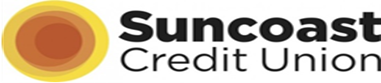 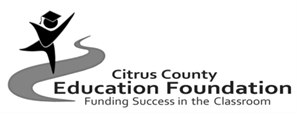 Engineering Judging Form  Judges Notes: Judging Criteria for Engineering ProjectsI.  Research Problem (10 pts)	Description of a practical need or problem to Be solvedDefinition of process for proposed solutionII.  Design and Methodology (20 pts)	Exploration of alternatives to answer need          Identification of a solutionProcedure is sequential and describes the investigation clearlyIII.  Execution: Data Collection, Analysis and Interpretation (25 pts)Prototype demonstrates intended designPrototype tested in multiple conditions/trialsPrototype demonstrates engineering skillQuantitative, metric data collected & displayedConclusion based on success in regards to the problem &Suggestions for further efforts or applicationsIV.  Creativity (10 pts)project demonstrates significant creativity in one or more of the above criteria                              V.  Display (10 pts)            logical organization of materialclarity of graphics and legendsAbstract & supporting documentation displayed (log book and forms)VI.  Interview (25 pts) clear, concise, thoughtful responses to questionsunderstanding of basic science relevant to projectunderstanding of limitations and results/conclusionsdegree of independence in conducting projectrecognition of potential impact in science, society and/or economicsquality of ideas for further research